ПРАВИТЕЛЬСТВО ХАНТЫ-МАНСИЙСКОГО АВТОНОМНОГО ОКРУГА - ЮГРЫРАСПОРЯЖЕНИЕот 10 февраля 2023 г. N 51-рпО ПЛАНЕ ОСНОВНЫХ МЕРОПРИЯТИЙ, ПОСВЯЩЕННЫХ ПРОВЕДЕНИЮВ ХАНТЫ-МАНСИЙСКОМ АВТОНОМНОМ ОКРУГЕ - ЮГРЕ ГОДА ПЕДАГОГАИ НАСТАВНИКА В 2023 ГОДУВ соответствии с Указом Президента Российской Федерации от 27 июня 2022 года N 401 "О проведении в Российской Федерации Года педагога и наставника", Законом Ханты-Мансийского автономного округа - Югры от 12 октября 2005 года N 73-оз "О Правительстве Ханты-Мансийского автономного округа - Югры", учитывая решение Общественного совета при Департаменте образования и науки Ханты-Мансийского автономного округа - Югры (протокол заседания от 23 января 2023 года):1. Утвердить прилагаемый план основных мероприятий, посвященных проведению в Ханты-Мансийском автономном округе - Югре Года педагога и наставника в 2023 году (далее - План) согласно приложению к настоящему распоряжению.2. Исполнительным органам Ханты-Мансийского автономного округа - Югры - ответственным исполнителям Плана:обеспечить исполнение мероприятий Плана в соответствии с установленными сроками в объемах бюджетных ассигнований, предусмотренных постановлениями Правительства Ханты-Мансийского автономного - Югры от 31 октября 2021 года N 468-п "О государственной программе Ханты-Мансийского автономного округа - Югры "Развитие образования", от 31 октября 2021 года N 470-п "О государственной программе Ханты-Мансийского автономного округа - Югры "Культурное пространство", от 31 октября 2021 года N 471-п "О государственной программе Ханты-Мансийского автономного округа - Югры "Развитие физической культуры и спорта", от 31 октября 2021 года N 469-п "О государственной программе Ханты-Мансийского автономного округа - Югры "Социальное и демографическое развитие", от 31 октября 2021 года N 487-п "О государственной программе Ханты-Мансийского автономного округа - Югры "Развитие гражданского общества";разместить План на своих официальных сайтах и сайтах подведомственных им учреждений;ежеквартально до 15-го числа месяца, следующего за отчетным кварталом, представлять в Департамент образования и науки Ханты-Мансийского автономного округа - Югры отчет о проведении мероприятий Плана.ГубернаторХанты-Мансийскогоавтономного округа - ЮгрыН.В.КОМАРОВАПриложениек распоряжению ПравительстваХанты-Мансийскогоавтономного округа - Югрыот 10 февраля 2023 года N 51-рпПЛАНОСНОВНЫХ МЕРОПРИЯТИЙ, ПОСВЯЩЕННЫХ ПРОВЕДЕНИЮВ ХАНТЫ-МАНСИЙСКОМ АВТОНОМНОМ ОКРУГЕ - ЮГРЕ ГОДА ПЕДАГОГАИ НАСТАВНИКА В 2023 ГОДУ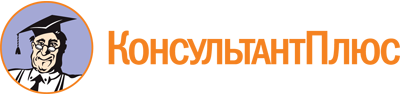 Распоряжение Правительства ХМАО - Югры от 10.02.2023 N 51-рп
"О плане основных мероприятий, посвященных проведению в Ханты-Мансийском автономном округе - Югре Года педагога и наставника в 2023 году"Документ предоставлен КонсультантПлюс

www.consultant.ru

Дата сохранения: 30.06.2023
 N п/пНаименование мероприятияСроки проведенияОжидаемый результатОтветственные исполнители123451.Организация торжественной церемонии открытия Года педагога и наставника в Ханты-Мансийском автономном округе - Югре (далее - автономный округ) "Учить. Вдохновлять. Развивать"27 февраля 2023 годаПросветительские мастерские от победителей и призеров Всероссийских и региональных конкурсов профессионального мастерства. Встречи с представителями педагогических династий.Охват 22 муниципальных образований автономного округа.Количество участников - не менее 400 человекДепартамент образования и науки автономного округа, автономное учреждение дополнительного профессионального образования автономного округа "Институт развития образования" (по согласованию)2.Организация телемоста от Ханты-Мансийска до Макеевки "Тенденции, перспективы, векторы развития в педагогике"28 февраля 2023 годаФормирование плана совместных мероприятий, направленных на реализацию Концепции создания единой федеральной системы научно-методического сопровождения педагогических работников и управленческих кадровДепартамент образования и науки автономного округа, автономное учреждение дополнительного профессионального образования автономного округа "Институт развития образования" (по согласованию)3.Проведение Региональной акции "Мой учитель родного языка" (флешмоб в социальных сетях, конкурс видеороликов)27 февраля 2023 годаФормирование позитивного социального и профессионального имиджа педагога.Охват конкурсом 22 муниципальных образований автономного округаДепартамент образования и науки автономного округа, автономное учреждение дополнительного профессионального образования автономного округа "Институт развития образования" (по согласованию)4.Проведение научно-практического семинара "Изучаем родную литературу в школе"1 марта 2023 годаПовышение методической грамотности не менее 50 работников учреждений образования, культуры автономного округаДепартамент образования и науки автономного округа, бюджетное учреждение автономного округа "Обско-угорский институт прикладных исследований и разработок" (по согласованию)5.Проведение регионального этапа всероссийских конкурсов профессионального мастерства в сфере образования автономного округа "Педагог года Югры - 2023"с 1 марта по 30 апреля 2023 годаВыявление и распространение лучших практик, передового опыта, формирование позитивного социального и профессионального имиджа педагога и руководителя образовательной организации, повышение профессионального мастерства педагогов региона, формирование кадрового резерва руководителей в сфере образования из числа участников конкурсов. Охват конкурсом 22 муниципальных образований автономного округа. Предполагаемое количество участников - 85 человекДепартамент образования и науки автономного округа, автономное учреждение дополнительного профессионального образования автономного округа "Институт развития образования" (по согласованию)6.Проведение окружной научно-практической конференции "Знаменские чтения"с 1 по 17 марта 2023 годаВовлечение в культурную, образовательную и научно-исследовательскую деятельность обучающихся и преподавателей общеобразовательных и профессиональных образовательных организаций, учреждений дополнительного образования, детей автономного округа. Участие в конференции не менее 150 обучающихся и преподавателейДепартамент культуры автономного округа, бюджетное профессиональное образовательное учреждение автономного округа "Сургутский колледж русской культуры им. А.С. Знаменского" (по согласованию)7.Проведение акции "Дорога просвещения" (с участием лучших педагогов и наставников автономного округа) по маршруту Ханты-Мансийск - Когалым с остановками во всех муниципальных образованиях автономного округас 15 марта по 15 декабря 2023 годаПрезентация уроков лучших педагогов и наставников автономного округа, проведение встреч с родительской общественностью, презентация классных часов, лучшие практики проведения уроков "Разговор о важном". Охват 22 муниципальных образований автономного округаДепартамент образования и науки автономного округа,муниципальные образования автономного округа (по согласованию)8.Проведение молодежного научно-практического форума "Нефтяная столица"с 22 по 23 марта 2023 годаПрезентация перспективных научно-исследовательских достижений молодых ученых и специалистовДепартамент недропользования и природных ресурсов автономного округа, Департамент образования и науки автономного округа, муниципальные образования автономного округа (по согласованию)9.Проведение региональных форумов "Сила - в знании!"с 20 марта по 20 апреля 2023 годаПопуляризация педагогической профессии, формирование положительного образа учителя, наставника. Количество участников - не менее 1000 человекДепартамент образования и наукиавтономного округа, автономное учреждение дополнительного профессионального образования автономного округа "Институт развития образования" (по согласованию)10.Проведение V открытого окружного конкурса по музыкально-теоретическим дисциплинам31 марта 2023 годаПовышение педагогического мастерства не менее 30 преподавателей учреждений дополнительного образования и образовательных организаций среднего профессионального образования, трансляция достижений обучающихся представителям профессионального педагогического сообщества в области музыкального искусстваДепартамент культуры автономного округа,бюджетное профессиональное образовательное учреждение автономного округа "Сургутский музыкальный колледж" (по согласованию)11.Проведение окружного смотра-конкурса "Спортивная элита года"6 апреля 2023 годаОпределение лучших достижений, подведомственных учреждений Департамента физической культуры и спорта автономного округа, по номинациям:Лучший спортивный класс - 1 класс;Лучший учитель по физической культуре - 1 человек;Лучший тренер-преподаватель по олимпийским видам спорта - 1 человек;Лучший тренер-преподаватель по неолимпийским видам спорта - 1 человек;Тройка лучших детских тренеров-преподавателей - 3 человека;Лучший тренер-преподаватель по игровым видам спорта - 1 человек;Лучший тренер-преподаватель, по паралимпийским видам спорта - 1 человек;Лучший тренер-преподаватель, по сурдлимпийским видам спорта - 1 человекДепартамент физической культуры и спорта автономного округа12.Проведение педагогического форума "Больше, чем учитель", посвященного 200-летию со дня рождения К.Д. Ушинского28 апреля 2023 годаПривлечение не менее 40% преподавателей региона для проведения мастер-классов, тренингов, презентаций, обсуждения опыта представителей педагогического сообщества регионаДепартамент образования и науки автономного округа, бюджетное учреждение высшего образования автономного округа "Сургутский государственный педагогический университет" (по согласованию)13.Организация мастер-классов по специальным дисциплинам при проведении VIII окружного фестиваля-конкурса детского хореографического творчества "Радуга"30 апреля2023 годаОбучение не менее 60 молодых специалистов по направлению педагог-хореографДепартамент культуры автономного округа, бюджетное профессиональное образовательное учреждение автономного округа "Колледж-интернат Центр искусств для одаренных детей Севера" (по согласованию)14.Проведение лектория для воспитателей, педагогов дополнительного образования, учителей родных языков и литературы, традиционной культуры1 мая 2023 годаПовышение научно-педагогической и методической компетенции не менее 50 работников учреждений образования, культурыДепартамент образования и науки автономного округа, бюджетное учреждение автономного округа "Обско-угорский институт прикладных исследований и разработок" (по согласованию)15.Проведение окружного конкурса на звание лучшего педагога в 2023 годус 3 мая по 30 июня 2023 годаВыявление победителей по 3 номинациям:"Лучший педагог (преподаватель) общеобразовательной организации" в количестве - 10 человек;"Лучший педагог (воспитатель) дошкольной образовательной организации" в количестве - 5 человек;"Лучший педагог (преподаватель) дополнительного образования детей" в количестве - 5 человек;Охват конкурсом 22 муниципальных образований округа. Число участников - не менее 130 человекДепартамент образования и науки автономного округа, автономное учреждение дополнительного профессионального образования автономного округа "Институт развития образования" (по согласованию)16.Проведение Кубка по стратегии и управлению бизнесом на основе бизнес-симулятора Global Management Challenge (Кубок Югры по управлению бизнесом "Точка роста")с 15 мая по 15 июня 2023 годаПлощадка по стратегическому управлению компанией для подготовки руководителей высшего и среднего звена, предпринимателей, менеджеров, специалистов и студентовФонд поддержки предпринимательства Югры "Мой Бизнес" (по согласованию), Департамент образования и науки автономного округа17.Проведение конкурса лучших практик наставничества и лучших наставников детей, в том числе детей-сирот и детей, оставшихся без попечения родителей, детей, попавших в трудную жизненную ситуацию, лиц из числа детей-сирот и детей, оставшихся без попечения родителейс 1 июля до 20 декабря 2023 годаУкрепление и развитие института наставничества.Количество участников - не менее 20 человекДепартамент социального развития автономного округа, бюджетное учреждение автономного округа "Ресурсный центр развития социального обслуживания" (по согласованию)18.Проведение просветительской акции для молодых педагогов Югры "Вектор наставничества: от идеи до реализации"30 июня 2023 годаПроведение серии просветительских мероприятий с участием не менее 150 человек, направленных на укрепление и развитие института наставничества педагогических работниковДепартамент образования и наукиавтономного округа, автономное учреждение дополнительного профессионального образования автономного округа "Институт развития образования" (по согласованию)19.Организация расширенного заседания учебно-методического объединения в системе общего образования автономного округа, посвященного Году педагога и наставника31 августа 2023 годаПредставление опыта лучших практик реализации целевой модели наставничества, обобщение опыта работы образовательных организаций по поддержке молодых педагогов. Разработан протокол заседания Учебно-методического объединения автономного округа с адресными рекомендациями по развитию института наставничества в регионеДепартамент образования и наукиавтономного округа, автономное учреждение дополнительного профессионального образования автономного округа "Институт развития образования" (по согласованию)20.Проведение августовского совещания педагогических работников автономного округа31 августа 2023 годаРазработана резолюция совещания, включающая основные направления развития и формирования единого образовательного пространства, для повышения качества образования и эффективности системы образования и воспитания в автономном округе. Охват 22 муниципальных образований автономного округаДепартамент образования и наукиавтономного округа, автономное учреждение дополнительного профессионального образования автономного округа "Институт развития образования" (по согласованию)21.Проведение стартап-студиис 1 сентября по 30 декабря2023 годаРеализация обучающей программы по запуску и продвижению бизнес-идей молодежи. В городских округах: Ханты-Мансийск, Сургут, Нижневартовск, НяганьФонд поддержки предпринимательства Югры "Мой Бизнес" (по согласованию), Департамент образования и науки автономного округа22.Проведение конкурса на присуждении премии Губернатора автономного округа "Педагог-новатор"с 1 сентября по 31 октября 2023 годаСтимулирование учителей к совершенствованию преподавательской и воспитательной деятельности, развитие их творческого и профессионального потенциала, поддержка педагогов, реализующих инновационные образовательные программы начального общего, основного общего и среднего общего образования.Выявление 22 победителей по 2 номинациям:"Инновации в обучении" - 11 человек,"Инновации в воспитании" - 11 человекДепартамент образования и наукиавтономного округа,автономное учреждение дополнительного профессионального образования автономного округа "Институт развития образования" (по согласованию)23.Проведение филологического форума автономного округа29 сентября 2023 годаПривлечение к участию в форуме педагогических работников 22 муниципальных образований региона, резолюция форума, включающая механизмы решения актуальных филологических проблем и консолидацию усилий лингвистов, литературоведов, методистов, педагогов, психологов для исследования и практического применения ведущих тенденций в области филологии в условиях поликультурного пространства регионаДепартамент образования и науки автономного округа, автономное учреждение дополнительного профессионального образования автономного округа "Институт развития образования" (по согласованию)24.Проведение конкурса на присвоение статуса "Педагог Югры"с 2 октября по 29 декабря 2023 годаОпределение 10 победителей конкурса, стимулирование инновационной, творческой активности и профессионального участия педагогических работников общеобразовательных организаций в разработке и реализации моделей персонализированной образовательной деятельности, выявление и распространение опыта лучших педагогов общеобразовательных организаций, формирование позитивного социального и профессионального имиджа педагога общеобразовательной организацииДепартамент образования и наукиавтономного округа, автономное учреждение дополнительного профессионального образования автономного округа "Институт развития образования" (по согласованию)25.Проведение XII Окружной творческой школы "Новые имена Югра"с 2 октября по 30 ноября 2023 годаПовышение профессионального уровня не менее 70 преподавателей детских школ искусств и профессиональных образовательных организаций, диссеминация педагогического опыта, поддержка и сопровождение не менее 100 одаренных детей в сфере культуры и искусства автономного округаДепартамент культуры автономного округа, бюджетное профессиональное образовательное учреждение автономного округа "Сургутский музыкальный колледж" (по согласованию)26.Проведение образовательного семинара для советников по воспитательной работе в целях формирования компетенций в сфере наставничествас 11 октября по 14 октября 2023 годаОбучение не менее 60% советников по воспитательной работе, разработка методических рекомендаций для наставников по формированию компетенции по вопросам воспитательной работы в целях реализации Указа Президента Российской Федерации от 9 ноября 2022 года N 809 "Об утверждении Основ государственной политики по сохранению и укреплению традиционных российских духовно-нравственных ценностей"Департамент общественных, внешних связей и молодежной политики автономного округа, Департамент образования и науки автономного округа, региональное отделение Общероссийского общественно-государственного движения детей и молодежи (по согласованию)27.Проведение цикла вебинаров "Десять шагов к мастерству" с участием победителей регионального конкурса "Педагог - новатор - 2022"31 октября 2023 годаОбучение новым педагогическим технологиям и методам не менее 30 педагогов образовательных учреждений автономного округаДепартамент образования и наукиавтономного округа, автономное учреждение дополнительного профессионального образования автономного округа "Институт развития образования" (по согласованию)28.Проведение цикла мастер-классов "В мастерской мастера"31 октября 2023 годаОбучение не менее 60 начинающих преподавателей средне-профессиональных учреждений автономного округа, повышение их профессионального уровня через демонстрацию практического опыта в форме мастер-классов педагогами со стажемДепартамент культуры автономного округа, бюджетное профессиональное образовательное учреждение автономного округа "Колледж-интернат Центр искусств для одаренных детей Севера" (по согласованию)29.Проведение "круглого стола" "Диалог на равных"с 1 ноября по 29 декабря 2023 годаДиссеминация лучших практик непрерывного развития профессионального мастерства педагогических работников и управленческих кадров автономного округа в системе наставничества. Формирование рекомендаций для педагогических работников 22 муниципальных образований автономного округа по использованию актуальных и продуктивных технологий внедрения целевой модели наставничества в образовательных организациях регионаДепартамент образования и науки автономного округа, автономное учреждение дополнительного профессионального образования автономного округа "Институт развития образования" (по согласованию)30.Организация очной стажировки "Андрагог XXI века"15 апреля 2023Распространение практического опыта наставничества автономного округа на межрегиональном уровне, реализации взаимообмена успешными педагогическими практиками. Предполагаемое количество участников - не менее 150 человекАвтономное учреждение дополнительного профессионального образования автономного округа "Институт развития образования" (по согласованию), бюджетное образовательное учреждение Омской области дополнительного профессионального образования"Институт развития образования Омской области" (по согласованию)31.Проведение дня работников дошкольного образования и финального этапа конкурса "Воспитатель года России"27 сентября 2023 годаФормирование позитивного социального и профессионального имиджа педагога дошкольного образования. Охват конкурсом 22 муниципальных образований автономного округаДепартамент образования и наукиавтономного округа, автономное учреждение дополнительного профессионального образования автономного округа "Институт развития образования" (по согласованию)32.Проведение в День учителя "круглого стола" по теме "Учитель будущего. Каким должен быть современный учитель", встреча директора Департамента образования и науки автономного округа А.А.Дренина с представителями педагогического сообщества автономного округа5 октября 2023 годаПопуляризация педагогической профессии, формирование положительного образа учителя, наставника. Количество участников - не менее 157 человекДепартамент образования и науки автономного округа, автономное учреждение дополнительного профессионального образования автономного округа "Институт развития образования" (по согласованию)33.Проведение регионального форума классных руководителей "Роль классного руководителя и специалистов сопровождения детей, нуждающихся в особой поддержке"20 декабря 2023 годаПопуляризация педагогической профессии, формирование положительного образа учителя, наставника. Количество участников - не менее 10 000 человекДепартамент образования и наукиавтономного округа, автономное учреждение дополнительного профессионального образования автономного округа "Институт развития образования" (по согласованию)34.Организация торжественного праздничного вечера "Учителями славится Югра"29 декабря 2023 годаПопуляризация педагогической профессии, формирование положительного образа учителя, наставника. Количество участников - не менее 30 человекДепартамент образования и наукиавтономного округа, Ханты-Мансийская окружная организация Профсоюза работников народного образования и науки Российской Федерации (по согласованию)35.Проведение конкурса на предоставление грантов Губернатора автономного округа на развитие гражданского общества социально ориентированным некоммерческим организациям, физическим лицам29 декабря 2023 годаПоддержка не менее 8 значимых проектов социально ориентированных некоммерческих организаций и физических лиц по результатам конкурса на предоставление гранта Губернатора автономного округа на развитие гражданского общества по направлению "Образование и просвещение"Департамент общественных, внешних связей и молодежной политики автономного округа36.Проведение конкурса моделей "Наставничество как современная форма становления и развития непрерывного профессионального мастерства педагогов образовательных организаций Югры"31 декабря 2023 годаФормирование методических рекомендаций для образовательных учреждений по использованию актуальных и продуктивных технологий внедрения целевой модели наставничества в образовательных организациях региона. Охват 22 муниципальных образований автономного округаДепартамент образования и наукиавтономного округа, автономное учреждение дополнительного профессионального образования автономного округа "Институт развития образования" (по согласованию)37.Проведение окружных соревнований среди отрядов юных инспекторов движения "Безопасное колесо"с 20 апреля по 3 мая 2023 годаСоревнования проводятся в целях воспитания законопослушных участников дорожного движения, профилактики детской безнадзорности и беспризорности, формирования культуры здорового и безопасного образа жизни. Количество участников - не менее 1000 детейДепартамент образования и науки автономного округа, Управление ГИБДД УМВД России по автономному округу (по согласованию)